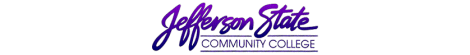 Goal Progress ReportGoal Progress ReportProgram:Criminal JusticeLaw EnforcementReport period:Report period:2020-20212020-2021What has your unit accomplished from the goals you proposed in the first year of your most recent Strategic Plan? What has your unit accomplished from the goals you proposed in the first year of your most recent Strategic Plan? What has your unit accomplished from the goals you proposed in the first year of your most recent Strategic Plan? What has your unit accomplished from the goals you proposed in the first year of your most recent Strategic Plan? GoalsRequest & Justification/ResourcesGoal ProgressStrategies Implemented & Follow-upMaintain up-to-date curriculum to prepare students for employment, advancements in employment, or continuing their education at four-year institutionsFunding was requested and received to hold semi-annual Program Advisory Committee meetings at an approximate cost of $75.00 per breakfast meeting. The Program records showed that Mrs. Tubbs held a meeting around 04/02/2020 via zoom and a second meeting was held by zoom on 7/14/2020.The Program will continue to review scheduling of CRJ courses and make necessary adjustments to meet student needs.  Additional online courses are in development and approval stages. Continue professional and program developmentThe PC had conducted a search of prior professional development courses which the prior PC had used. At this point none of the prior PC’s contacts will be hosting a conference. The current coordinator has attended training with the Jefferson State Police Department in fire arms certification, ACJIS violation class, a conference with the Alabama Fraud Investigators Association, and had another National Crime Identification Center (NCIC) training schedule for 3/24 through 3/25. So far there has been no cost associated with the professional development course work.Office space at the Shelby Campus was requested to enhance student accessibility for meetings and advising and to create a more efficient and available workspace for the program coordinator and L19.Estimated costs total $1800: Desk $400, Chair $200, Computer $1,000, Filing Cabinet $200.Program Coordinator participated in professional development activities by attending meetings, conferences and training. This training was provided by several different agencies with correspondence being turned into the Dean Bell’s office.Marketing PO was obtained to print program pamphlets from Office Depot. These pamphlets contained up to-date information on the CRJ degree paths and programs. This material has been distributed to high schools which the PC has visited to promote Dual Enrollment. Information from practitioners was shared with students and adjunct faculty. Improving Advertisement of the ProgramRequest was made to allow the Criminal Justice Program to open a Facebook Account and other Social Media accounts/application to better promote the program. With the advancement in technology and the widely use of social media applications, the request was approved by the Dean of Career Technology Education (CTE). There was no need for additional funding requestedSeveral new students signed up for courses and advised that they had saw advertisement for the program through the following applications: Facebook, Instagram, and LinkedinThe PC paid for advertisement for the Criminal Justice Program out of his own pocket without reimbursement.There was also a student which returned to the program who had dropped out in 1993 and one who dropped out in 1996.A continuous effort has been made to post material relating to the college, the program and students enrolled in the program with an emphasis on alumna. Several members within the college’s media department (administration), have been given administrative right to the page, to better help share content and maintain a college/content/proprietary rights to the site.Develop and Implement written Student Learning Objectives (SLOs) and Module Learning Objective (MLOs) for all courses in the Criminal Justice Department to more adequately document and enhance reporting of student progress in the departmentNo additional funding requestedFor each course three to five intended outcomes were identified, and primary means of assessment were established. Examples of SLOs and MLOs were provided to faculty with instructions to increase the inclusion of additional measurements of student comprehension such as embedded questions, presentations, papers, video, etc.Upon completion of the development phase, implementation of the revised SLOs and MLOs. Evaluation of both learning objectives where based on the judgement of the PC and staff on the overall student’s performance. It is expected that these assessments will be a continuous process as effectiveness is measured, evaluated, and revised.Submission date:  8/26/2021Submission date:  8/26/2021Submitted by:  Professor Robert BlandSubmitted by:  Professor Robert Bland